Anteckningar Föräldramöte 2020-09-29Närvarande, föräldrar till:Dante, Edvin, Elliot, Emil, Gustav, Isak, Jesper, Jonatan, Leo, Linus, Lucas O, Ludwig, Lukas A, Melwin, Noel, Olle Da, Olle Dj, Olle J, Theo, Wilhelm och WilliamTruppen:Består av 22 killar (2st 08, 10st 07, 9st 06, 1st 05). Två som slutat inför säsongen, Matteo (fotboll) och Joel (flyttat och bytt klubb). Lucas O och Edvin anslöt under förra säsongen.Mia Giovannini har slutat som ledare (stort tack för ditt engagemang under alla år som ledare).Cuper:Cupplaneringen är inte klar ännu, men vår ambition är att alla killar kallas till en övernattnings cup. Vi siktar på Mälarenergi Cup i Västerås och Buster Cup i Mora (ledarbarnen deltar vid båda övernattningscuperna). Vi kommer att åka med max 16 spelare/cup.Seriespel:Vi spelar i serierna röd div 4 (06 medel svår) och röd div 6 (07 svår) och kommer att spela 22 respektive 21 matcher i serierna. Serierna inleds 3/10-20 och avslutas 13/3-21.Matcher:Ta alltid med både svart och röd matchtröja till match.Alla kallas till matcher utifrån aktuell utvecklingsnivå och träningsflit. Vi har ett ansvar mot eget lag och motståndarlag där vi nivåanpassar för att få så jämna och utvecklande matcher som möjligt.Svara så fort som möjligt på anmälningsutskick till match. Samlingsplats och tid meddelas i kallelsen. Informera gärna också om eventuella (lättare) skador eller annan status. Ledarnas upplägg för uttagning till match:Vi har ett stort spann på utvecklingsnivån i laget och vi vill att alla spelare, oavsett utvecklingsnivå, ska få så bra förutsättningar som möjligt för att kunna fortsätta att utvecklas. Vi förhåller oss till att utvecklingsnivån på individnivå skiftar under säsong. Det innebär att vi försöker hitta upplägg där det finns förutsättningar för ett fungerande spel och där alla kan få utmaningar utifrån sin aktuella nivå. Antalet matcher kommer inte att vara fördelade exakt lika, men alla killar kommer att få möjlighet till minst en match/vecka (förutsatt att de deltagit regelbundet och aktivt på träningarna). Andra anledningar till att det blir olika antal matcher för killarna är skador, sjukdom, tackar nej, mm. Vi har svårt att hörsamma önskemål om specifik dag och tid för match.Sekretariat:Två föräldrar/hemmamatch kallas i samband med matchkallelsen, ansvarar själv för att byta med annan förälder ifall man inte kan. Bemannas senast 15 min innan matchstart. En sköter klockan och en för protokoll. Matchtid 3 x 15 minuter:Matchklocka stannas vid mål, utvisning, time-out eller när domaren ger tecken.Sista 3 min i 3:e perioden är effektiv tid, dvs klockan stannas vid varje avblåsning.Time-out startas när domaren blåst i pipan.Protokoll med statistik ska föras av sekretariatet. Se exempel under dokument.Matchvärd:Två matchvärdar kallas till varje hemmamatch i samband med matchkallelsen, passet är bara för den egna matchen. Läs dokumentet https://www.laget.se/BBKP0607/Document/Download/-1/9218092https://www.laget.se/BBKP0607/Document - Funktionär hemmamatch information Covid-19Kioskpass:I dagsläget är kiosken stängd och matcherna spelas utan publik.Sargvakt:Återkommer kring upplägg för sargvakt på BBK herrlags hemmamatcher i div 1.Försäljningsuppdrag:Bingolottojulkalender, nov.Klubbrabatthäfte, feb.Korvkassen från Andersson & Tillman, tidpunkt ej beslutad.Övrigt:Vi följer gällande rekommendationer kring Covid-19. Rådande förhållningsregler och uppdateringar kommuniceras via laget.se.All info kommer via laget.se (www och app). Surfa igenom menyer och kolla på dokument och länkar. Kolla att ni får info, om inte så kolla era inställningar på laget.se. Lägg gärna in mobilnr och mail på killarnas profil på laget.se så kan de också ta ett större eget ansvar samt att vi har kontaktuppgifter till alla.Ta kontakt med någon av oss ledare direkt ifall ni undrar eller vill återkoppla något, kommunicera inte via gästboken! (kan läsas av alla, inklusive killarna).Vi utgår ifrån dokumentet Våra regler (finns under mappen dokument) där vi vill att alla killar ska uppleva att det är tryggt och kul och att alla känner att de är välkomna och är en del i gemenskapen i BBK P06/07. Vi verkar för en positiv stämning och förhållningssätt där vi stöttar och peppar varandra i både med och motgång. Killarna har själva varit med och tagit fram regeldokumentet. På våra kickoffer involverar vi killarna och frågar hur de vill att det ska vara i vårat lag, bl a.Fråga barnen lite hemma ibland om hur det är, t ex om de har kul, hur det var på träningen eller matchen. Återkoppla direkt till någon av ledarna ifall det är något.Då vi får avhopp på spelare vars föräldrar är satta på matchvärd, sekretariat eller chaufför så måste vi ändra och lägga till någon annan, så ha koll i kallelsen närmare match!BBK träningsoveralljacka, ny beställning lagd 2020-09-14, ca 60 dagars leveranstid.En hel del oklarheter kring vad som gäller vid matcher. Just nu råder publikfria matcher. Vi återkommer med info så fort vi vet mer kring upplägg runt bortamatcher (kan bli inför varje bortamatch).Vi samåker i största möjligaste mån på bortamatcher där vi kommer behöva hjälp med skjuts. Chaufförer kallas i samband med matchkallelsen.Vi kommer att filma och sända våra hemmamatcher via innebandy appen, betaltjänst. https://innebandy.app.link/PDU125JRcab Frivilliga att anmäla sig till att filma matcher skickar ett sms till Tess. Vi har nu en filmgrupp (fullbemannad). Instruktion finns under dokument – Bra att läsa inför säsongen!Vid bortamatcher så får vi se inför varje match hur det ser ut med livesändning, info kommer så fort vi vet.Tips: Kolla på film (2 min) hur barn upplever vuxna. Finns under länkar på vår laget sida och heter ”Hur kan du som vuxen stötta barn som idrottar”.GDPR: Blanketter delades ut på föräldramötet, delas ut på efterföljande träningar till de som inte kunde närvara. Fyll i och ta med till träning och lämna till någon av ledarna.Nu ser vi fram emot en kul och utvecklande säsong!//Therese Persson, Andreas Larsson och Fredrik UhrbomLagkassa (redovisning):Saldo inför säsongen 8774kr.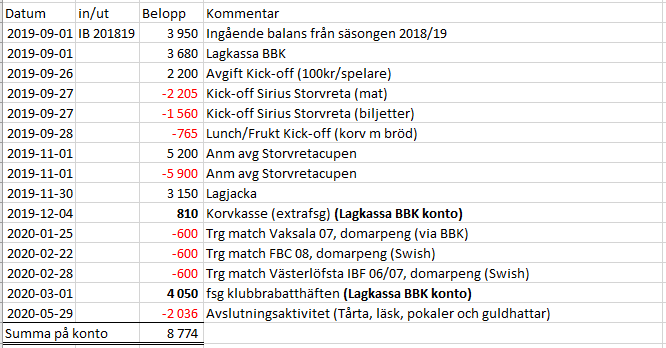 